Norges speiderforbund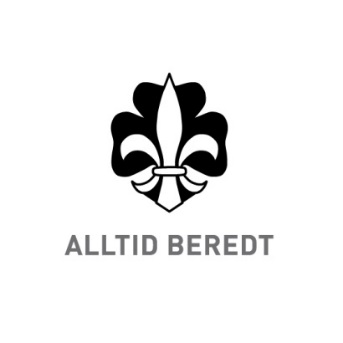 
Retningslinjer vedrørende suspensjon og eksklusjon av medlemmer fra Norges speiderforbundJfr. §§ 3-2-6 og 3-2-7 i Norges speiderforbunds lover.
FormålFormålet med retningslinjene er å sikre klar og ryddig håndtering ved tilfeller hvor det er mistanke om, eller bekreftelse på, handlinger og hendelser som innebærer en vurdering eller et vedtak om suspensjon eller eksklusjon fra Norges speiderforbund. Retningslinjene beskriver prosedyre for saksbehandling, klage på vedtak og eventuell opphevelse av vedtak.I forbindelse med mulige – eller opplagte – saker som innbefatter vurdering av bruk av paragrafene om suspensjon eller eksklusjon, er det nødvendig å utvise varsomhet, klokskap og konfidensialitet, slik at håndteringen av saken ikke ytterligere skader de involverte partene eller Norges speiderforbund.Se også:Retningslinjer vedrørende politiattestRetningslinjer vedrørende grenseoverskridende seksuell adferd, trakassering og voldRetningslinjer vedrørende anmeldelse av et medlem eller en ansatt i Norges speiderforbundRetningslinjer vedrørende konflikthåndteringBakgrunnNorges speiderforbund er en ryddig, solid og pålitelig organisasjon som tar alvorlige hendelser på alvor, og som bestreber en ordentlig behandling av alle saker som berører personer i og utenfor organisasjonen.Samtidig er Norges speiderforbund en organisasjon som arbeider med barn og unge. Forbundet ønsker å kunne sikre at medlemmene ikke føler utrygghet for eller risikerer å bli utsatt for overgrep når de deltar på aktiviteter i forbundets regi. Forbundet er avhengig av høyest mulig troverdighet på dette, både blant medlemmene og i samfunnet for øvrig. Ved tvilsspørsmål må derfor sikkerheten til forbundets mindreårige medlemmer veie tyngst.I henhold til § 3-2-6 i Norges speiderforbunds lover kan Speiderstyret fatte vedtak om suspensjon av medlemmer som har begått straffbare handlinger eller har opptrådt i strid med Norges speiderforbunds lover, retningslinjer eller verdigrunnlag.I henhold til § 3-2-7 i Norges speiderforbunds lover kan Speiderstyret fatte vedtak om eksklusjon av medlemmer og tidligere medlemmer som har begått straffbare handlinger eller har opptrådt i strid med Norges speiderforbunds lover, retningslinjer eller verdigrunnlag.PrinsipperParagrafene om suspensjon og eksklusjon kan benyttes når det gjelder:Handlinger som er straffbare etter norsk lov, eller som klart er i strid med Norges speiderforbunds lover, retningslinjer eller verdigrunnlag.Eksempelvis kan nevnes narkotika-, seksual-, vinnings- eller voldslovbrudd, medlemskap i nynazistiske organisasjoner, offentlige ytringer som inneholder krenkende eller trakasserende utsagn i forhold til etnisk bakgrunn, kjønn, seksualitet eller tro.For personer som er fast eller midlertidig ansatt i Norges speiderforbund, vil vedtak om suspensjon eller eksklusjon ikke ha umiddelbar virkning for det eksisterende arbeidsforholdet. Forbundet må som arbeidsgiver vurdere hvorvidt et slikt vedtak også skal få personalmessige følger i henhold til arbeidsmiljøloven og tilhørende regelverk.Saker som ikke leder frem til påtalemessig reaksjon i rettssystemet, kan også føre til suspensjon og eksklusjon. Ved strid om de faktiske forhold må Speiderstyret legge til grunn det faktum som fremstår mest sannsynlig (50 % sannsynlighetsovervekt). Ved tvilsspørsmål må sikkerheten til forbundets mindreårige medlemmer veie tyngst.Suspensjon benyttes blant annet når det er skjellig grunn til mistanke om straffbare handlinger eller handlinger som er uforenlig med Norges speiderforbunds lover, retningslinjer eller verdigrunnlag, eller det iverksettes etterforskning mot et medlem. Vi forhåndsdømmer ikke eller tar side, men suspenderer når noen kan ha begått forhold uforenlig med det å være speider/leder.Varsling av den mistenkte kan unntaksvis unnlates, for eksempel dersom et varsel vil vanskeliggjøre etterforskningen. Vurderingen bør i så fall foretas i samråd med påtalemyndigheten.Eksklusjon kan være en konsekvens når saken er avsluttet i rettssystemet eller undersøkelser er avsluttet i Norges speiderforbund. I særlige tilfeller kan forbundet ekskludere medlemmer uten forutgående suspensjon for å beskytte sine medlemmer, særlig sine mindreårige medlemmer.Ved påtalemessig behandling kan det også være grunnlag for eksklusjon uten strafferettslig reaksjon, for eksempel der en sak er henlagt etter bevisets stilling eller liknende, eller der det foreligger sannsynlighetsovervekt for at en straffbar handling har funnet sted, men likevel slik rimelig tvil som fører til strafferettslig frifinnelse.Også uten at en sak er strafferettslig behandlet kan det benyttes eksklusjon, for eksempel ved handlinger som klart er i strid med Norges speiderforbunds lover, retningslinjer eller verdigrunnlag, og som vil innebære en vesentlig belastning for Norges speiderforbund.Ikke bare nåværende, men også tidligere medlemmer kan ekskluderes. Grunnen til dette er, at en person som vet at han får en eksklusjonssak mot seg, ikke skal kunne melde seg ut for å unngå eksklusjon. Det er viktig for Norges speiderforbund å underrette den ekskluderte skriftlig om dette for eventuelt senere å kunne vise til, at han er ekskludert, også selv om han har meldt seg ut frivillig, før vedtak om eksklusjon er fattet.Det er bare Speiderstyret som kan fatte vedtak om suspensjon og eksklusjon. Dette skal gjøres i tråd med prinsippene beskrevet i lovene og skal være begrunnet skriftlig. Det skal opplyses om klagemulighet, og en eventuell klage skal behandles av Klagenemda oppnevnt av Speidertinget.SuspensjonSuspensjon og lengden på denne vedtas av Speiderstyret med alminnelig flertall. Suspensjon skjer normalt med ett år av gangen. Speiderstyret kan om nødvendig fatte vedtak om forlengelse av suspensjonsperioden eller opphevelse av denne. Suspensjonsperioden bør normalt forlenges inntil saken er avgjort i rettssystemet.Suspensjon kan benyttes før eventuelt vedtak om eksklusjon fattes.Suspensjon omfatter den suspendertes medlemskap og medlemsrettigheter i alle organisasjonsledd i Norges speiderforbund. Den suspenderte kan ikke delta på noe arrangement i regi av Norges speiderforbund i suspensjonsperioden. Den suspenderte kan heller ikke bli ansatt eller få tidsbegrensede engasjement i noe organisasjonsledd i Norges speiderforbund i perioden.Den som får en suspensjonssak mot seg, skal normalt gis skriftlig varsel om saken og begrunnelse for denne. Varsling kan unnlates dersom tungtveiende hensyn tilsier det, for eksempel av hensyn til sakens etterforskning/undersøkelserVedtak om suspensjon kan påklages skriftlig innen en frist på tre uker. Klagen behandles av Klagenemnda. Vedtak i klagesak fattes med alminnelig flertall.Suspensjonen opphører automatisk når tidsavgrensningen i vedtaket er utløpt, eller om Speiderstyret fatter vedtak om det.EksklusjonEksklusjon av nåværende og tidligere medlemmer vedtas av Speiderstyret med 2/3 flertall.Eksklusjon omfatter den ekskludertes medlemskap og medlemsrettigheter i alle organisasjonsledd i Norges speiderforbund. Den ekskluderte kan ikke delta på noe arrangement i regi av Norges speiderforbund. Den ekskluderte kan heller ikke bli ansatt eller få tidsbegrensede engasjement i noe organisasjonsledd i Norges speiderforbund.Den som får en eksklusjonssak mot seg, skal gis skriftlig varsel om saken og begrunnelse for denne.Før et vedtak om eksklusjon fattes av Speiderstyret, skal vedkommende normalt gis anledning til å forklare seg muntlig. Under den muntlige redegjørelsen er speidersjef, visespeidersjef og generalsekretær til stede. Vedkommende har anledning til å ha med seg en tillitsperson etter eget ønske. Vedkommende kan også velge å gi en skriftlig forklaring i stedet for, eller i tillegg til den muntlige redegjørelsen. Dersom det er fastslått ved dom at vedkommende har begått straffbare forhold, kan Speiderstyret bestemme at vedkommendes forklaring kun skal gis skriftlig, innen en frist på tre uker.Vedtak om eksklusjon kan påklages skriftlig innen en frist på tre uker. Klagen behandles av Klagenemnda. Vedtak fattes med alminnelig flertall.Prosedyre for saksbehandlingEnhver kan henvende seg til Speiderstyret eller generalsekretær, om de er kjent med forhold som kan begrunne suspensjon eller eksklusjon. Det at noen melder eller varsler, gir ikke rett til innsyn eller informasjon utover det som ellers følger av de alminnelige reglene i forvaltningsloven. Varsleren har imidlertid rett til innsyn i sin egen forklaring, og har adgang til å supplere denne.Ved henvendelse til generalsekretær informerer denne speidersjef. I saker om seksuelle overgrep, trakassering og vold rådfører generalsekretær seg med Ressursgruppen mot seksuell trakassering, overgrep og vold til Norges speiderforbund.Generalsekretær er saksforbereder for Speiderstyret i saker om suspensjon og eksklusjon.Ved hastesaker (eksempelvis knyttet til tilståelse av eller mistanke om overgrep), er håndtering beskrevet i Retningslinjer vedrørende grenseoverskridende seksuell atferd, trakassering og vold. Generalsekretær vil i slike tilfeller være koordinator av videre tiltak.Ved andre hendelser eller handlinger som utløser vurderinger av suspensjon eller eksklusjon, er det vesentlig at alle parter får anledning til å uttale seg, og at en bestreber seg på å finne løsninger og rydde av veien eventuelle misforståelser. I denne sammenheng henvises det også til Retningslinjer vedrørende konflikthåndtering.I forbindelse med behandling og vedtak skal det informeres hensiktsmessig med sikte på å ikke forårsake unødige rykter eller uriktige påstander. Samtidig skal alle parter omtales og behandles ryddig.Prosedyre for klagebehandlingEt vedtak fra Speiderstyret om suspensjon eller eksklusjon kan påklages skriftlig til Klagenemnda innen en frist på tre uker. Medlemmene i Klagenemnda velges av Speidertinget for seks år av gangen og består av tre personer (en ny på valg annet hvert år). Et medlem i Lovutvalget er sekretær for Klagenemnda.Klager skal fremføres skriftlig og bør være begrunnet. Speiderstyret skal vurdere klagen og gis mulighet til å endre sitt vedtak til klagerens fordel. Hvis Speiderstyret ikke endrer sitt vedtak, oversendes klagen til Klagenemnda.Ved oversendelse av klage til Klagenemnda skal alle sakens dokumenter fra Speiderstyret følge med. Det skriftlige materialet fra Speiderstyrets behandling, sammen med begrunnet klage bør være tilstrekkelig til at Klagenemnda kan behandle saken uten ytterligere saksforberedelse. Klagenemnda kan kalle inn parter i saken for uttalelser hvis behov.Klagenemnda kan fatte vedtak om å godkjenne Speiderstyrets vedtak, oppheve vedtaket, eller sende saken tilbake til Speiderstyret for ny behandling.I klagesak over Speiderstyrets vedtak om eksklusjon der Klagenemnda allerede har behandlet saken i forbindelse med suspensjonsvedtak for samme forhold, utvides Klagenemnda med Lovutvalgets tre medlemmer.Prosedyre for opprettholdelse og opphevelse av vedtakVedtak i klagesak om suspensjon og eksklusjon fattes av Klagenemnda med alminnelig flertall.Klageren skal informeres skriftlig om Klagenemndas vedtak, og vedtaket skal være begrunnet.Speiderstyret avgjør hvordan vedtaket eventuelt skal kommuniseres til andre interessenter.Vedtatt av Speiderstyret 5. november 2016